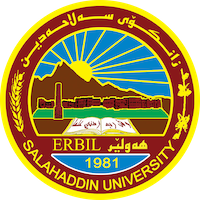 Academic Curriculum Vitae 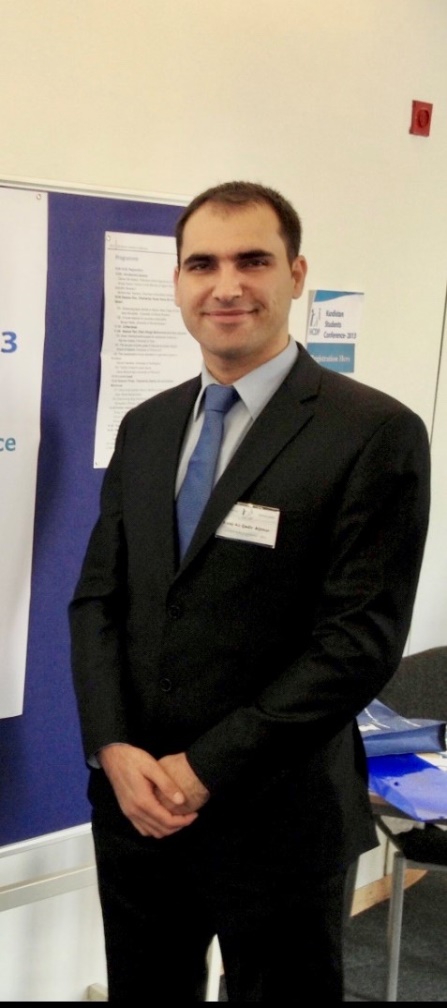 Personal Information:Full Name: Amanj Ali QadirAcademic Title: Assist Lecturer Email: amanj.qadir@su.edu.krd Mobile:Education:BA in Law, Salahaddin University-Erbil						2008LLM Master in International Law, Nottingham University, UK			2013Employment:Assist Researcher, College of Law, Salahaddin University-Erbil 		2009Assist Lecturer, College of Law, Salahaddin University-Erbil			2014Qualifications Teaching qualificationsIT & MSLanguage: Kurdish, Arabic, English and PersianTeaching experience:Teaching courses: Academic English, Administrative Law, Legal Terminology and General English and Teaching MethodsProfessional Social Network Accounts:Research Gate: https://www.researchgate.net/profile/Amanj_Ali_Qadir  LinkedIn: https://www.linkedin.com/in/amanj-a-qadir-2ab03239/ Google Scholar: https://scholar.google.com/citations?user=qPTupKIAAAAJ&hl=en 